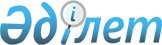 О назначении Элиманова Ж. К.Указ Президента Республики Казахстан от 28 ноября 2022 года № 14
      Назначить Элиманова Жаната Калдыбековича Председателем Агентства Республики Казахстан по финансовому мониторингу. 
					© 2012. РГП на ПХВ «Институт законодательства и правовой информации Республики Казахстан» Министерства юстиции Республики Казахстан
				
      Президент Республики Казахстан

К. Токаев  
